ГУБЕРНАТОР ОМСКОЙ ОБЛАСТИУКАЗот 2 апреля 2014 г. N 34ОБ УТВЕРЖДЕНИИ ПОЛОЖЕНИЯ О СИСТЕМЕ МОНИТОРИНГАЭТНОКОНФЕССИОНАЛЬНЫХ ОТНОШЕНИЙ И ОПЕРАТИВНОГО РЕАГИРОВАНИЯНА ПРОЯВЛЕНИЯ РЕЛИГИОЗНОГО И НАЦИОНАЛЬНОГО ЭКСТРЕМИЗМАНА ТЕРРИТОРИИ ОМСКОЙ ОБЛАСТИВо исполнение Указа Президента Российской Федерации от 7 мая 2012 года N 602 "Об обеспечении межнационального согласия" постановляю:1. Утвердить прилагаемое Положение о системе мониторинга этноконфессиональных отношений и оперативного реагирования на проявления религиозного и национального экстремизма на территории Омской области (далее - Положение).2. Органам исполнительной власти Омской области, государственным органам Омской области, решение о создании которых принято Губернатором Омской области в соответствии со статьей 58.1 Устава (Основного Закона) Омской области, обеспечить представление информации о проявлениях религиозного и национального экстремизма в соответствии с Положением.(в ред. Указа Губернатора Омской области от 08.06.2021 N 84)3. Рекомендовать территориальным органам федеральных органов исполнительной власти, органам местного самоуправления Омской области принять участие в реализации Положения.4. Настоящий Указ вступает в силу с 7 мая 2014 года.5. Контроль за исполнением настоящего Указа возложить на заместителя Председателя Правительства Омской области, Министра региональной политики и массовых коммуникаций Омской области О.И. Зарембу.(в ред. Указов Губернатора Омской области от 08.06.2021 N 84, от 27.07.2022 N 121)Губернатор Омской областиВ.И.НазаровПриложениек Указу Губернатора Омской областиот 2 апреля 2014 г. N 34ПОЛОЖЕНИЕо системе мониторинга этноконфессиональных отношенийи оперативного реагирования на проявления религиозногои национального экстремизма на территории Омской области1. Настоящее Положение определяет основные направления организации мониторинга этноконфессиональных отношений и оперативного реагирования на проявления религиозного и национального экстремизма на территории Омской области (далее - мониторинг).2. Система мониторинга предусматривает комплекс мер по получению, обработке и анализу данных о состоянии и прогнозировании происходящих на территории Омской области процессов в сфере этноконфессиональных отношений, а также по оперативному реагированию на проявления религиозного и национального экстремизма.3. Мониторинг охватывает группы лиц, относящих себя к определенной религиозной или этнической общности и находящихся вне исторической территории расселения (диаспоры), и население, исторически проживающее на соответствующей территории, а также некоммерческие организации, созданные представителями религиозной или этнической общности в целях реализации своих духовных, социальных и этнокультурных интересов.4. Мониторинг проводится в рамках межведомственного взаимодействия. Координацию деятельности в рамках мониторинга осуществляет Министерство региональной политики и массовых коммуникаций Омской области (далее - Министерство) в пределах своей компетенции.(в ред. Указа Губернатора Омской области от 08.06.2021 N 84)Участие органов местного самоуправления Омской области в реализации настоящего Положения является добровольным.5. В процессе мониторинга Министерством осуществляется:(в ред. Указа Губернатора Омской области от 08.06.2021 N 84)1) рассмотрение устных и письменных обращений граждан;2) получение информации в устной или письменной форме от религиозных и национальных общественных объединений по вопросам их деятельности и состояния этноконфессиональных отношений в ходе периодических встреч, рабочих совещаний, круглых столов, конференций;3) наблюдение за проведением религиозными и национальными организациями массовых общественных мероприятий;4) получение информации от органов исполнительной власти Омской области, государственных органов Омской области, решение о создании которых принято Губернатором Омской области в соответствии со статьей 58.1 Устава (Основного Закона) Омской области (далее - государственные органы Омской области), территориальных органов федеральных органов исполнительной власти по вопросу этноконфессиональных отношений;(в ред. Указа Губернатора Омской области от 08.06.2021 N 84)5) периодическое целевое анкетирование органов местного самоуправления Омской области, предусматривающее оценку ситуации в сфере этноконфессиональных отношений, и ежегодный анализ запланированных мероприятий по гармонизации межэтнических отношений в Омской области не реже одного раза в год в порядке, определяемом Министерством.(в ред. Указа Губернатора Омской области от 08.06.2021 N 84)6. В целях оперативного реагирования на выявленные факты проявлений религиозного и национального экстремизма в течение одного рабочего дня со дня их выявления осуществляется информирование об указанных фактах в следующем порядке:1) органы исполнительной власти Омской области, государственные органы Омской области, органы местного самоуправления Омской области информируют Министерство;(в ред. Указа Губернатора Омской области от 08.06.2021 N 84)2) Министерство информирует Губернатора Омской области, правоохранительные органы для принятия мер по пресечению проявлений религиозного и национального экстремизма и привлечения к ответственности виновных лиц в соответствии с законодательством Российской Федерации;(в ред. Указов Губернатора Омской области от 30.07.2014 N 89, от 08.06.2021 N 84)3) Министерство информирует уполномоченных представителей религиозных, национальных организаций, представителей этнических сообществ для принятия мер по устранению причин и обстоятельств, способствующих проявлениям религиозного и национального экстремизма на территории Омской области.(в ред. Указа Губернатора Омской области от 08.06.2021 N 84)7. Результаты оперативного реагирования на выявленные факты проявлений религиозного и национального экстремизма в течение тридцати календарных дней со дня поступления информации об указанных фактах рассматриваются на заседании межведомственной рабочей группы по взаимодействию органов исполнительной власти Омской области, органов местного самоуправления Омской области и правоохранительных органов в сфере противодействия экстремизму в Омской области.(в ред. Указа Губернатора Омской области от 30.07.2014 N 89)_______________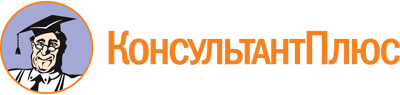 Указ Губернатора Омской области от 02.04.2014 N 34
(ред. от 27.07.2022)
"Об утверждении Положения о системе мониторинга этноконфессиональных отношений и оперативного реагирования на проявления религиозного и национального экстремизма на территории Омской области"Документ предоставлен КонсультантПлюс

www.consultant.ru

Дата сохранения: 02.12.2022
 Список изменяющих документов(в ред. Указов Губернатора Омской области от 30.07.2014 N 89,от 14.12.2015 N 213, от 08.06.2021 N 84, от 27.07.2022 N 121)Список изменяющих документов(в ред. Указов Губернатора Омской области от 30.07.2014 N 89,от 14.12.2015 N 213, от 08.06.2021 N 84)